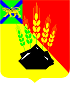 АДМИНИСТРАЦИЯ МИХАЙЛОВСКОГО МУНИЦИПАЛЬНОГО РАЙОНА ПОСТАНОВЛЕНИЕ 
07.07.2020                                              с. Михайловка                                               № 596-паОб установлении тарифа на регулярные перевозкипассажиров и багажа автомобильным транспортом по муниципальным маршрутам в границахМихайловского муниципального районаВ соответствии с Федеральными законами от 6 октября 2003 года № 131-ФЗ «Об общих принципах организации местного самоуправления в Российской Федерации», от 13 июля 2015 года №  220-ФЗ «Об организации регулярных перевозок пассажиров и багажа автомобильным транспортом и городским наземным электрическим транспортом в Российской Федерации и о внесении изменений в отдельные законодательные акты Российской Федерации», Законом Приморского края от 1 ноября 2018 года № 378-КЗ «О наделении органов местного самоуправления муниципальных районов, муниципальных округов и городских округов Приморского края государственными полномочиями в сфере транспортного обслуживания», постановлением администрации Михайловского муниципального района от 22 июня 2020 года № 553-па «Об утверждении порядка установления регулируемых тарифов на регулярные перевозки пассажиров и багажа автомобильным транспортом по муниципальным маршрутам в границах Михайловского муниципального района», руководствуясь Уставом Михайловского муниципального района, администрация Михайловского муниципального районаПОСТАНОВЛЯЕТ:1. Установить тариф на регулярные перевозки пассажиров и багажа автомобильным транспортом по муниципальным маршрутам в границах Михайловского муниципального района в размере 4,0 рубля за 1 пассажиро-километр.2. Муниципальному    казенному    учреждению    «Управление   по организационно-техническому обеспечению деятельности   администрации Михайловского муниципального района» (Горшков А.П.) разместить настоящее постановление на официальном сайте администрации Михайловского муниципального района Приморского края.3. Настоящее постановление вступает в силу с момента его размещения на сайте.4. Контроль исполнения настоящего постановления возложить на первого заместителя главы администрации Михайловского муниципального района Зубок П.А.Глава Михайловского муниципального района –Глава администрации района                                                       В.В. Архипов